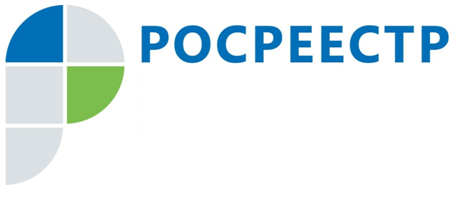 #РосреестрРеализация проекта «Земля для стройки» в 2024 годуУправление Росреестра по Чеченской Республике формирует информационную базу о выявленных земельных участках, пригодных для жилищного строительства в рамках проекта «Земля для стройки», который входит в государственную программу «Национальная система пространственных данных».За шесть месяцев 2024 года Банк земли для стройки пополнился 182 участками площадью 85,8 гектаров, имеющими потенциал вовлечения в оборот для жилищного строительства.Заместитель руководителя Управления Росреестра по Чеченской Республике Абу Шаипов сообщил: «За период работы сервиса «Земля для стройки», в Чеченской Республике выявлено 17391 земельных участков и территорий общей площадью 3274,8 гектаров для целей жилищного строительства. Работа по выявлению новых свободных земель для стройки продолжится до 2028 году».Заместитель руководителя Управления Росреестра по Чеченской РеспубликеА.Л. Шаипов